12.05.2020 r.Temat: Przykłady graniastosłupów.Obejrzyj film:https://pistacja.tv/film/mat00520-co-to-jest-graniastoslup-co-to-jest-graniastoslup-prawidlowy?playlist=603
Wypisz z filmu: Wspólne cechy graniastosłupów.Co to jest graniastosłup prosty i prawidłowy.Cechy charakterystyczne graniastosłupa pochyłego.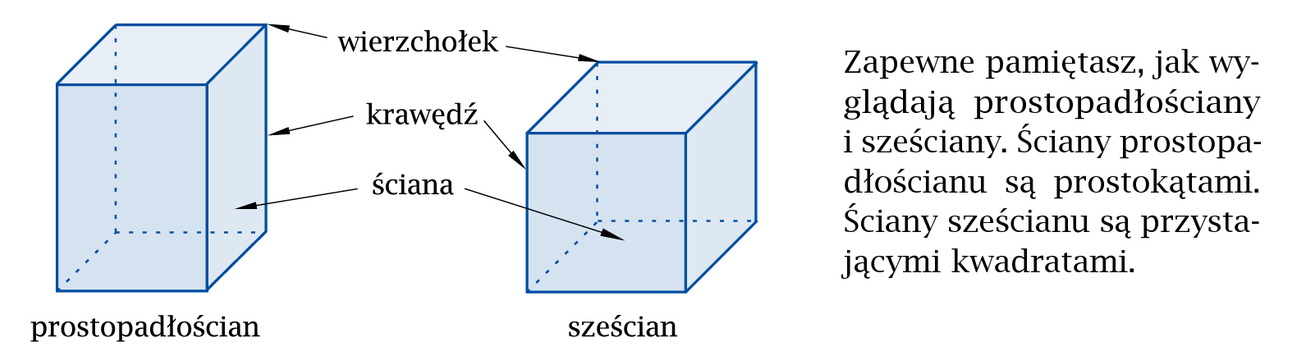 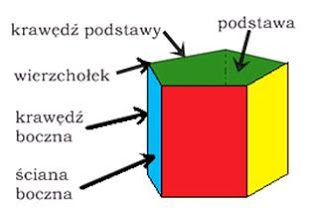 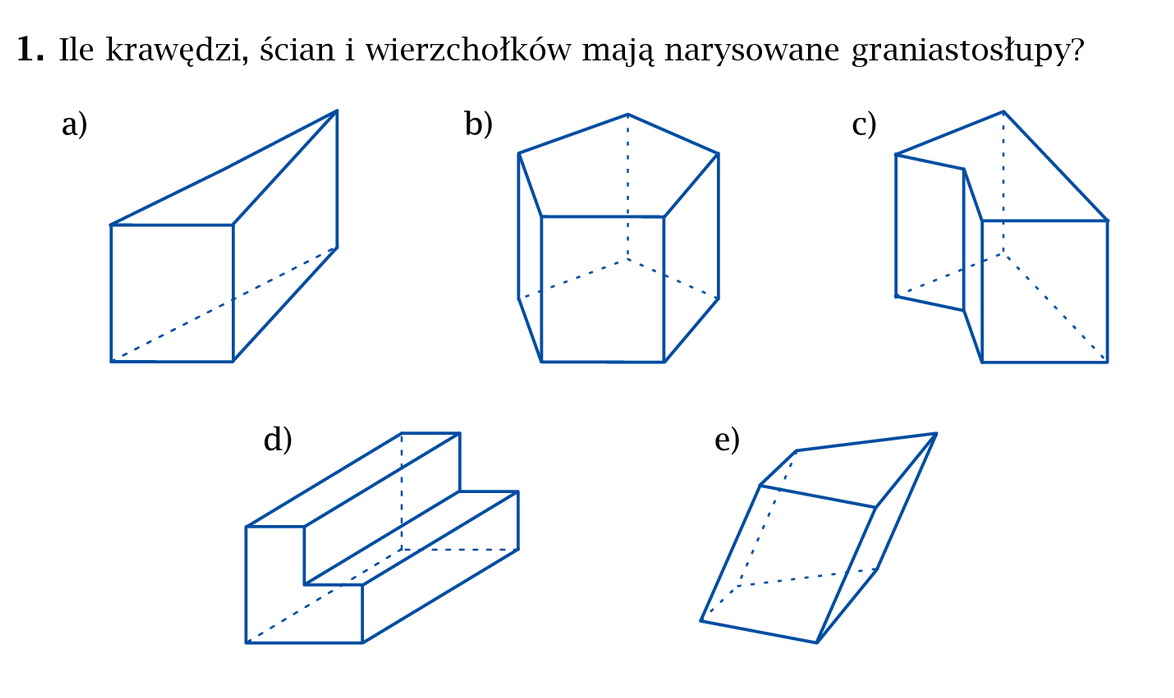 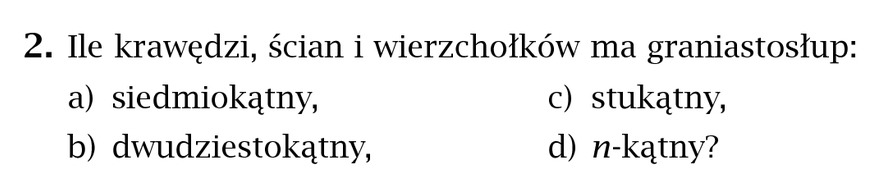 Wykonane zadania i odpowiedzi na pytania z filmu zapisz w zeszycie i prześlij do mnie na maila dzisiaj do 16.00